CHARTER REVISION COMMISSION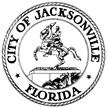                       City-Wide Strategic Planning SubcommitteeBetzy Santiago, ChairAGENDADecember 16, 20191:30 p.m.-3:30 p.m.1. 	Call to Order2.	Approval of Meeting Minutes of December 6, 20193.       Remarks from Chair4.	Presentation by invited speakersMr. Bill Gulliford at 2:00 p.m. 5.       Commission Updates & Discussion:6.       Public Comment (As time allows)7.        Adjourn